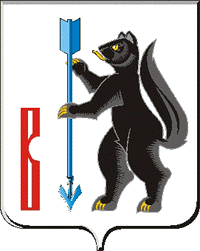 АДМИНИСТРАЦИЯ ГОРОДСКОГО ОКРУГА ВЕРХОТУРСКИЙП О С Т А Н О В Л Е Н И Еот 16.02.2017г. № 128г. Верхотурье  О внесении дополнений и изменений в Административный регламент исполнения муниципальной функции «Осуществление муниципального земельного контроля на территории городского округа Верхотурский»,  утвержденный постановлением Администрации городского округа Верхотурский от 17.08.2016г. № 691  «Об утверждении административного регламента исполнения муниципальной функции «Осуществление муниципального земельного контроля на территории городского округа Верхотурский»В соответствии с Федеральным законом от 27 июля 2010 года № 210-ФЗ «Об организации предоставления государственных и муниципальных услуг», Федеральным законом от 06 октября 2003 года № 131-ФЗ «Об общих принципах организации местного самоуправления в Российской Федерации», Федеральным законом от 03 июля 2016 года № 354-ФЗ «О внесении изменений в отдельные законодательные акты Российской Федерации в части совершенствования порядка изъятия земельных участков из земель сельскохозяйственного назначения при их неиспользовании по целевому назначению или использовании с нарушением законодательства Российской Федерации», Федеральным законом от 03 июля 2016 года № 277-ФЗ «О внесении изменений в Федеральный закон «О защите прав юридических лиц и индивидуальных предпринимателей при осуществлении государственного контроля (надзора) и муниципального контроля» и Федеральный закон «О стратегическом планировании в Российской Федерации», постановлением Правительства Свердловской области от 30 августа 2016 года № 589-ПП «О внесении изменений в порядок осуществления муниципального земельного контроля на территории Свердловской области, утвержденный постановлением Правительства Свердловской области от 15.07.2015г. № 586-ПП», руководствуясь статьей 26 Устава городского округа Верхотурский,ПОСТАНОВЛЯЮ:1. В Административный регламент исполнения муниципальной функции «Осуществление муниципального земельного контроля на территории городского округа Верхотурский»,  утвержденный постановлением Администрации городского округа Верхотурский от 17.08.2016г. № 691  «Об утверждении административного регламента исполнения муниципальной функции «Осуществление муниципального земельного контроля на территории городского округа Верхотурский», внести следующие дополнения и изменения: 1) пункт 4 Раздела 1 Административного регламента после слов «вышеуказанных требований» дополнить словами «организация  и проведение мероприятий по профилактике нарушений обязательных требований, мероприятий по контролю, осуществляемых без взаимодействия с юридическими лицами, индивидуальными предпринимателями, гражданами»;2) пункт 5 Раздела 1 Административного регламента дополнить подпунктом 13 следующего содержания: «осуществлять плановую или внеплановую выездную проверку в случае отсутствия при ее проведении руководителя, иного должностного лица или уполномоченного представителя юридического лица, индивидуального предпринимателя, его уполномоченного представителя, гражданина  в случае причинения вреда жизни, здоровью граждан, вреда животным, растениям, окружающей среде, а также проверки соблюдения требований земельного законодательства в случаях надлежащего уведомления собственников земельных участков, землепользователей, землевладельцев и арендаторов земельных участков; 3) пункт 6 Раздела 1 Административного регламента дополнить подпунктом 17 следующего содержания: «осуществлять мероприятия по профилактике нарушений обязательных требований в соответствии с ежегодно утверждаемыми программами профилактики нарушений»;4) пункт 6 Раздела 1 Административного регламента дополнить подпунктом 18 следующего содержания: «не требовать от юридического лица, индивидуального предпринимателя представления документов и (или) информации, которые были представлены ими в ходе проведения документарной проверки»;5) пункт 6 Раздела 1 Административного регламента дополнить подпунктом 19 следующего содержания: «не требовать от юридического лица, индивидуального предпринимателя представления документов, информации до даты начала проведения проверки. Орган муниципального контроля после принятия распоряжения о проведении проверки вправе запрашивать необходимые документы и (или) информацию в рамках межведомственного информационного взаимодействия»;6) Раздел 2 Административного регламента дополнить пунктом 3 следующего содержания: «Организация и проведение мероприятий, направленных на профилактику нарушений обязательных требований: 1. В целях предупреждения нарушений юридическими лицами и индивидуальными предпринимателями, гражданами обязательных требований, устранения причин, факторов и условий, способствующих нарушениям обязательных требований, органы муниципального контроля осуществляют мероприятия по профилактике нарушений обязательных требований в соответствии с ежегодно утверждаемыми программами профилактики нарушений.2. В целях профилактики нарушений обязательных требований органы муниципального контроля:1) обеспечивают размещение на официальном сайте городского округа Верхотурский в сети «Интернет» для муниципального земельного контроля перечни нормативных правовых актов или их отдельных частей, содержащих обязательные требования, оценка соблюдения которых является предметом муниципального контроля, а также текстов соответствующих нормативных правовых актов;2) осуществляют информирование юридических лиц, индивидуальных предпринимателей, граждан по вопросам соблюдения обязательных требований, в том числе посредством разработки и опубликования руководств по соблюдению обязательных требований, проведения семинаров и конференций, разъяснительной работы в средствах массовой информации и иными способами. В случае изменения обязательных требований органы муниципального контроля подготавливают и распространяют комментарии о содержании новых нормативных правовых актов, устанавливающих обязательные требования, внесенных изменениях в действующие акты, сроках и порядке вступления их в действие, а также рекомендации о проведении необходимых организационных, технических мероприятий, направленных на внедрение и обеспечение соблюдения обязательных требований;3) обеспечивают регулярное (не реже одного раза в год) обобщение практики осуществления в соответствующей сфере деятельности муниципального контроля и размещение на официальных сайтах в сети «Интернет» соответствующих обобщений, в том числе с указанием наиболее часто встречающихся случаев нарушений обязательных требований с рекомендациями в отношении мер, которые должны приниматься юридическими лицами, индивидуальными предпринимателями, гражданами в целях недопущения таких нарушений;4) выдают предостережения о недопустимости нарушения обязательных требований в соответствии с пунктами 4 - 6, если иной порядок не установлен федеральным законом.3. Федеральным законом, порядком организации и осуществления муниципального контроля может быть предусмотрено осуществление органом муниципального контроля специальных профилактических мероприятий, направленных на предупреждение причинения вреда, возникновения чрезвычайных ситуаций природного и техногенного характера.4. При условии, что иное не установлено федеральным законом, при наличии у органа муниципального контроля сведений о готовящихся нарушениях или о признаках нарушений обязательных требований, полученных в ходе реализации мероприятий по контролю, осуществляемых без взаимодействия с юридическими лицами, индивидуальными предпринимателями, гражданами либо содержащихся в поступивших обращениях и заявлениях (за исключением обращений и заявлений, авторство которых не подтверждено), информации от органов государственной власти, органов местного самоуправления, из средств массовой информации в случаях, если отсутствуют подтвержденные данные о том, что нарушение обязательных требований, требований, установленных муниципальными правовыми актами, причинило вред жизни, здоровью граждан, вред животным, растениям, окружающей среде, объектам культурного наследия (памятникам истории и культуры) народов Российской Федерации, безопасности государства, а также привело к возникновению чрезвычайных ситуаций природного и техногенного характера либо создало непосредственную угрозу указанных последствий, и если юридическое лицо, индивидуальный предприниматель, гражданин ранее не привлекались к ответственности за нарушение соответствующих требований, орган муниципального контроля объявляет юридическому лицу, индивидуальному предпринимателю, гражданину предостережение о недопустимости нарушения обязательных требований и предлагает юридическому лицу, индивидуальному предпринимателю, гражданину принять меры по обеспечению соблюдения обязательных требований, требований, установленных муниципальными правовыми актами, и уведомить об этом в установленный в таком предостережении срок орган муниципального контроля.5. Предостережение о недопустимости нарушения обязательных требований должно содержать указания на соответствующие обязательные требования, требования, установленные муниципальными правовыми актами, нормативный правовой акт, их предусматривающий, а также информацию о том, какие конкретно действия (бездействие) юридического лица, индивидуального предпринимателя, гражданина могут привести или приводят к нарушению этих требований. 6. Составление и направление предостережения о недопустимости нарушения обязательных требований, подача юридическим лицом, индивидуальным предпринимателем, гражданином возражений на такое предостережение и их рассмотрение осуществляются в порядке, определенном Правительством Российской Федерации»;7) Раздел 2 Административного регламента дополнить пунктом 4 следующего содержания: «Организация и проведение мероприятий по контролю без взаимодействия с юридическими лицами, индивидуальными предпринимателями, гражданами:1. К мероприятиям по контролю, при проведении которых не требуется взаимодействие органа муниципального контроля с юридическими лицами, индивидуальными предпринимателями, гражданами (далее - мероприятия по контролю без взаимодействия с юридическими лицами, индивидуальными предпринимателями, гражданами), относятся:1) плановые (рейдовые) осмотры (обследования) территорий в соответствии со статьей 13.2 Федерального закона от 26 декабря 2008 года № 294-ФЗ «О защите прав юридических лиц и индивидуальных предпринимателей при осуществлении государственного контроля (надзора) и муниципального контроля»;2) наблюдение за соблюдением обязательных требований посредством анализа информации о деятельности либо действиях юридического лица, индивидуального предпринимателя, гражданина, обязанность по представлению которой (в том числе посредством использования федеральных государственных информационных систем) возложена на такие лица в соответствии с федеральным законом;3) другие виды и формы мероприятий по контролю, установленные федеральными законами.2. Мероприятия по контролю без взаимодействия с юридическими лицами, индивидуальными предпринимателями, гражданами проводятся уполномоченными должностными лицами органа муниципального контроля в пределах своей компетенции на основании заданий на проведение таких мероприятий, утверждаемых главой Администрации городского округа Верхотурский.3. Мероприятия по контролю без взаимодействия с юридическими лицами, индивидуальными предпринимателями, гражданами могут осуществляться с привлечением органом муниципального контроля государственных или муниципальных учреждений, иных организаций.4. Порядок оформления и содержание заданий, указанных в пункте 2, и порядок оформления должностными лицами органа муниципального контроля результатов мероприятия по контролю без взаимодействия с юридическими лицами, индивидуальными предпринимателями, гражданами, в том числе результатов плановых (рейдовых) осмотров, обследований, исследований, измерений, наблюдений, устанавливаются федеральными органами исполнительной власти, органами исполнительной власти субъектов Российской Федерации, осуществляющими нормативно-правовое регулирование в соответствующих сферах государственного контроля (надзора), а также уполномоченными органами местного самоуправления.5. В случае выявления при проведении мероприятий по контролю, указанных в пункте 2, нарушений обязательных требований, требований, установленных муниципальными правовыми актами, должностные лица органа муниципального контроля принимают в пределах своей компетенции меры по пресечению таких нарушений, а также направляют в письменной форме руководителю или заместителю руководителя органа муниципального контроля мотивированное представление с информацией о выявленных нарушениях для принятия при необходимости решения о назначении внеплановой проверки юридического лица, индивидуального предпринимателя, гражданина по основаниям, указанным в пункте 2 части 2 статьи 10 Федерального закона от 26 декабря 2008 года № 294-ФЗ «О защите прав юридических лиц и индивидуальных предпринимателей при осуществлении государственного контроля (надзора) и муниципального контроля».6. В случае получения в ходе проведения мероприятий по контролю без взаимодействия с юридическими лицами, индивидуальными предпринимателями, гражданами сведений о готовящихся нарушениях или признаках нарушения обязательных требований, указанных в частях 5 - 7 статьи 8.2 Федерального закона от 26 декабря 2008 года № 294-ФЗ «О защите прав юридических лиц и индивидуальных предпринимателей при осуществлении государственного контроля (надзора) и муниципального контроля», орган муниципального контроля направляют юридическому лицу, индивидуальному предпринимателю, гражданину предостережение о недопустимости нарушения обязательных требований»;8) в абзаце 2 подпункта 1.1. пункта 1 Раздела 3 Административного регламента слова «формирование ежегодного плана проведения плановых проверок» дополнить словами «граждан и план проведения плановых проверок юридических лиц и индивидуальных предпринимателей»;9) в абзаце 2 подпункта 1.1. пункта 1 Раздела 3 Административного регламента слова «согласование ежегодного плана проведения плановых проверок с органами прокуратуры» заменить словами «согласование ежегодного плана проведения плановых проверок юридических лиц и индивидуальных предпринимателей с органом прокуратуры»;10) в абзаце 4 подпункта 1.2. пункта 1 Раздела 3 Административного регламента слова «или иным доступным способом» заменить словами «и (или) посредством электронного документа, подписанного усиленной квалифицированной электронной подписью и направленного по адресу электронной почты юридического лица, индивидуального предпринимателя, гражданина, если такой адрес содержится соответственно в едином государственном реестре юридических лиц, едином государственном реестре индивидуальных предпринимателей либо ранее был представлен юридическим лицом, индивидуальным предпринимателем, гражданином в орган муниципального контроля или иным доступным способом»;11) абзац 1 подпункта 1.3.1. пункта 1.3. Раздела 3 Административного регламента изложить в новой редакции:«Основанием для начала административной процедуры по проведению внеплановой проверки является:1) истечения срока исполнения юридическим лицом, индивидуальным предпринимателем ранее выданного предписания об устранении выявленного нарушения обязательных требований и (или) требований, установленных муниципальными правовыми актами;2) мотивированное представление должностного лица органа муниципального контроля по результатам анализа результатов мероприятий по контролю без взаимодействия с юридическими лицами, индивидуальными предпринимателями, рассмотрения или предварительной проверки поступивших в органы государственного контроля (надзора), органы муниципального контроля обращений и заявлений граждан, в том числе индивидуальных предпринимателей, юридических лиц, информации от органов государственной власти, органов местного самоуправления, из средств массовой информации о следующих фактах:а) возникновение угрозы причинения вреда жизни, здоровью граждан, вреда животным, растениям, окружающей среде, безопасности государства, а также угрозы чрезвычайных ситуаций природного и техногенного характера;б) причинение вреда жизни, здоровью граждан, вреда животным, растениям, окружающей среде, безопасности государства, а также возникновение чрезвычайных ситуаций природного и техногенного характера;в) нарушение имущественных прав Российской Федерации, субъектов Российской Федерации, муниципальных образований, юридических лиц, граждан;3) выявления по итогам проведения плановых (рейдовых) осмотров, обследований объекта земельных отношений признаков нарушений требований законодательства Российской Федерации, за которые законодательством Российской Федерации предусмотрена административная и иная ответственность;4) поступления требований прокурора о проведении внеплановой проверки в рамках надзора за исполнением законов по поступившим в органы прокуратуры материалам и обращениям;5) в иных случаях, предусмотренных федеральным и областным законодательством.12) в абзаце 2 подпункта 1.3.1. пункта 1.3. Раздела 3 Административного регламента слова «абзацах 1 и 2 подпункта а)» заменить словами  «подпунктах а) и б)»;13) абзац 3 подпункта 1.3.1. пункта 1.3. Раздела 3 Административного регламента дополнить словами «в том числе посредством электронного документа, подписанного усиленной квалифицированной электронной подписью и направленного по адресу электронной почты юридического лица, индивидуального предпринимателя, если такой адрес содержится соответственно в едином государственном реестре юридических лиц, едином государственном реестре индивидуальных предпринимателей либо ранее был представлен юридическим лицом, индивидуальным предпринимателем в орган муниципального контроля»;14) пункт 1.3 Раздела 3 Административного регламента дополнить подпунктом 1.3.3. следующего содержания: «Предварительная проверка поступившей информации.Обращения и заявления, не позволяющие установить лицо, обратившееся в орган муниципального контроля, а также обращения и заявления, не содержащие сведений о фактах, указанных в «подпунктах а) и б) абзаца 2 подпункта 1.3.1. пункта 1.3. Раздела 3 Административного регламента, не могут служить основанием для проведения внеплановой проверки. В случае, если изложенная в обращении или заявлении информация может в соответствии с пунктом 2 части 2 статьи 10  294-ФЗ являться основанием для проведения внеплановой проверки, должностное лицо органа муниципального контроля при наличии у него обоснованных сомнений в авторстве обращения или заявления обязано принять разумные меры к установлению обратившегося лица. Обращения и заявления, направленные заявителем в форме электронных документов, могут служить основанием для проведения внеплановой проверки только при условии, что они были направлены заявителем с использованием средств информационно-коммуникационных технологий, предусматривающих обязательную авторизацию заявителя в единой системе идентификации и аутентификации.При рассмотрении обращений и заявлений, информации о фактах, указанных в части 2 статьи 10  294-ФЗ, должны учитываться результаты рассмотрения ранее поступивших подобных обращений и заявлений, информации, а также результаты ранее проведенных мероприятий по контролю в отношении соответствующих юридических лиц, индивидуальных предпринимателей.При отсутствии достоверной информации о лице, допустившем нарушение обязательных требований, достаточных данных о нарушении обязательных требований либо о фактах, указанных в части 2 статьи 10  294-ФЗ, уполномоченными должностными лицами органа муниципального контроля может быть проведена предварительная проверка поступившей информации. В ходе проведения предварительной проверки принимаются меры по запросу дополнительных сведений и материалов (в том числе в устном порядке) у лиц, направивших заявления и обращения, представивших информацию, проводится рассмотрение документов юридического лица, индивидуального предпринимателя, гражданина, имеющихся в распоряжении органа муниципального контроля, при необходимости проводятся мероприятия по контролю, осуществляемые без взаимодействия с юридическими лицами, индивидуальными предпринимателями, гражданами и без возложения на указанных лиц обязанности по представлению информации и исполнению требований органов муниципального контроля. В рамках предварительной проверки у юридического лица, индивидуального предпринимателя, гражданина могут быть запрошены пояснения в отношении полученной информации, но представление таких пояснений и иных документов не является обязательным.При выявлении по результатам предварительной проверки лиц, допустивших нарушение обязательных требований, получении достаточных данных о нарушении обязательных требований либо о фактах, указанных в части 2 статьи 10  294-ФЗ, уполномоченное должностное лицо подготавливает мотивированное представление о назначении внеплановой проверки по основаниям, указанным в пункте 2 части 2 статьи 10  294-ФЗ. По результатам предварительной проверки меры по привлечению юридического лица, индивидуального предпринимателя, гражданина к ответственности не принимаются.По решению руководителя, заместителя руководителя органа муниципального контроля предварительная проверка, внеплановая проверка прекращаются, если после начала соответствующей проверки выявлена анонимность обращения или заявления, явившихся поводом для ее организации, либо установлены заведомо недостоверные сведения, содержащиеся в обращении или заявлении.Орган муниципального контроля вправе обратиться в суд с иском о взыскании с гражданина, в том числе с юридического лица, индивидуального предпринимателя, расходов, понесенных органом муниципального контроля в связи с рассмотрением поступивших заявлений, обращений указанных лиц, если в заявлениях, обращениях были указаны заведомо ложные сведения»;15) пункт 1.3.1. дополнить абзацами следующего содержания:«При проведении выездной проверки запрещается требовать от юридического лица, индивидуального предпринимателя, гражданина представления документов и (или) информации, которые были представлены ими в ходе проведения документарной проверки.В случае, если проведение плановой или внеплановой выездной проверки оказалось невозможным в связи с отсутствием индивидуального предпринимателя, его уполномоченного представителя, руководителя или иного должностного лица юридического лица, гражданина либо в связи с фактическим неосуществлением деятельности юридическим лицом, индивидуальным предпринимателем, либо в связи с иными действиями (бездействием) индивидуального предпринимателя, его уполномоченного представителя, руководителя или иного должностного лица юридического лица, гражданина, повлекшими невозможность проведения проверки, должностное лицо органа муниципального контроля составляет акт о невозможности проведения соответствующей проверки с указанием причин невозможности ее проведения. В этом случае орган муниципального контроля в течение трех месяцев со дня составления акта о невозможности проведения соответствующей проверки вправе принять решение о проведении в отношении таких юридического лица, индивидуального предпринимателя, гражданина плановой или внеплановой выездной проверки без внесения плановой проверки в ежегодный план плановых проверок и без предварительного уведомления юридического лица, индивидуального предпринимателя, гражданина»;16) абзац 13 пункта 1.4. Раздела 3 Административного регламента дополнить словами «с указанием сроков устранения нарушений и (или) о проведении мероприятий по предотвращению причинения вреда жизни, здоровью людей, вреда животным, растениям, окружающей среде, безопасности государства, имуществу физических и юридических лиц, государственному или муниципальному имуществу, предупреждению возникновения чрезвычайных ситуаций природного и техногенного характера, а также других мероприятий, предусмотренных федеральными законами;принять меры по контролю за устранением выявленных нарушений, их предупреждению, предотвращению возможного причинения вреда жизни, здоровью граждан, вреда животным, растениям, окружающей среде, обеспечению безопасности государства, предупреждению возникновения чрезвычайных ситуаций природного и техногенного характера, а также меры по привлечению лиц, допустивших выявленные нарушения, к ответственности».2. Опубликовать настоящее постановление в информационном бюллетене «Верхотурская неделя» и разместить на официальном сайте городского округа Верхотурский.            3. Контроль исполнения настоящего постановления оставляю за собой.Глава Администрациигородского округа Верхотурский				                     В.В. Сизиков